ROMANIAJUDEŢUL MUREŞ						                Vizat,PRIMĂRIA COMUNEI 					             SecretarACĂŢARI							         Jozsa FerencP R O I E C T    D E    H O T Ă R Â R Eprivind aprobarea Regulamentului de stabilirea şi sancţionarea faptelor ce constituie contravenţii în domeniul ordinii publice şi gospodăririi comunei Acățari			Primarul comunei Acăţari,		Văzând  referatul de aprobare  a Primarului comunei Acățari nr.1978/2021 , și raportul  compartimentului de resort  nr.1983/2021,		Având în vedere prevederile : -  O.G. nr. 21/2002, privind gospodărirea localităților urbane si rurale, cu modificările si completările ulterioare;             - Ordonanţei de Urgenţă a Guvernului nr. 195/2005, prind protecţia mediului, cu modificările şi completările ulterioare;  -  Legii nr. 24/2007, privind reglementarea şi administrarea spaţiilor verzi din intravilanul localităților, republicată, cu modificările şi completările ulterioare; - Legii nr. 211/2011 ,privind regimul deşeurilor cu modificările şi completările ulterioare; -  Ordinul nr. 119 din 4 februarie 2014 pentru aprobarea Normelor de igienă şi sănătate publică privind mediul de viaţă al populaţiei;-  O.G. nr. 2/2001, privind regimul juridic al contravenţiilor cu completările şi modificările ulterioare;	Ținând cont de  prevederile  art.7 din Legea nr. 52/2003, privind transparența decizională în administrația publică,republicată,cu modificările și completările ulterioare, 		În temeiul prevederilor art.136  alin. (1)  din Ordonanța de Urgență  nr. 57 din 3 iulie 2019, privind Codul administrativ,P r o p u n e:	Art.1. Se aprobă Regulamentul de stabilirea şi sancţionarea faptelor ce constituie contravenţii în domeniul ordinii publice şi gospodăririi comunei Acățari, conform Anexei nr.1, care face parte integrantă din prezenta hotărâre. Art. 2. Prin prezenta hotărâre se revocă HCL 29 din 30 octombrie 2012, privind modificarea şi completarea Hotărârii Consiliului Local nr. 10/2008 pentru aprobarea Regulamentului privind stabilirea unor măsuri pentru gospodărirea localităţii, precum şi constatarea şi sancţionarea faptelor ce constituie contravenţii.Art.3. Cu aducerea la îndeplinire a prevederilor prezentei hotărâri, se încredinţează Primarul comunei Acãţari,prin aparatul de specialitate  şi angajaţii Poliţiei Locale Acãţari.	Art.4. Prezenta se aduce la cunoștință publică,conform prevederilor legale și se comunică cu:Instituția Prefectului-jud.MureșPrimarul comunei AcățariPoliția locală AcățariPrimar,Osvath CsabaROMÂNIA,JUDEŢUL MUREŞPRIMĂRIA COMUNEI ACĂŢARITel/Fax: 0265 333112, 0265 333298; e-mail: acatari@cjmures.ro,  www.acatari.ro	Nr. 1978  / 23 martie 2021 				REFEREAT DE APROBAREprivind aprobarea Regulamentului de stabilirea şi sancţionarea faptelor ce constituie contravenţii în domeniul ordinii publice şi gospodăririi comunei Acățari		Regulamentul stabileşte contravenţiile şi sancţiunile corespunzătoare, aplicabile instituţiilor publice, agenţilor economici, asociaţiilor de proprietari/locatari, celorlalte persoane juridice, precum şi persoanelor fizice, pe raza comunei Acățari, în vederea unei bune gospodăriri a unităţii administrativ teritoriale.Regulamentul are următoarele capitole și secțiuni:Dispoziţii generaleObligaţiile instituţiilor publice, agenţilor economici, Obligaţiile cetăţenilorContravenţii şi sancţiuni cu privire la menţinerea curăţeniei şi al niveluluiestetic al comunei AcățariContravenţii şi sancţiuni cu privire la păstrarea ordinii şi liniştii publice înComuna AcățariContravenţii şi sancţiuni cu privire la conservarea şi protecţia mediuluiContravenţii şi sancţiuni cu privire la salubrizarea localităţiiContravenţii şi sancţiuni cu privire la amenajarea teritoriului, urbanism şiactivitatea de construcţiiContravenţii şi sancţiuni cu privire la administrarea domeniului publicContravenţii şi sancţiuni cu privire la întreţinerea şi asigurarea viabilităţii drumurilorContravenţii şi sancţiuni cu privire la comerţul stradal şi măsurile igienico-sanitareContravenţii şi sancţiuni cu privire la creşterea animalelor şi păsărilor peraza comunei AcățariContravenţii şi sancţiuni privind protecţia sanitară în locurile publiceContravenţii şi sancţiuni cu privire la publicitatea pe domeniul publicConstatarea contravenţiilorAplicarea sancţiunilor contravenţionaleCăile de atacExecutarea sancţiunilor contravenţionaleDispoziţii finalePrimar,Osvath CsabaCONSILIUL LOCAL AL COMUNEI ACĂȚARI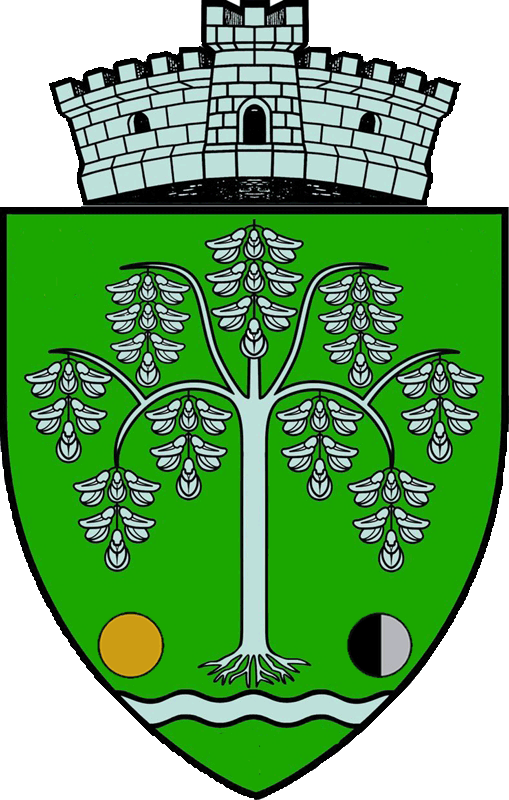 REGULAMENTprivind stabilirea şi sancţionarea faptelor ce constituie contravenţii în
domeniul ordinii publice şi gospodăririi comunei AcățariAcățari, județul MureșACAȚARI  2021Bază legală:Legea nr. 60/1991 privind organizarea şi desfăşurarea adunărilor publice;Lega nr. 101/2006 legea serviciului de salubrizare a localităţilor;Legea nr. 554/2003 privind măsuri pentru asigurarea aspectului estetic al Capitalei şi al altor localităţi;Legea nr. 50/1991 privind autorizarea construcţiilorLegea nr. 61/1991 pentru sancţionarea faptelor de încălcare a unor norme de convieţuire socială, a ordinii şi liniştii publice;Legea nr. 24/2007 privind reglementarea şi administrarea spaţiilor verzi din intravilanul localităţilor:Legea nr. 54/2012 privind desfăşurarea activităţilor de picnic;Legea nr. 145/2014 pentru stabilirea unor măsuri de reglementare a pieţei produselor din sectorul agricol;Ordonanţa de urgenţă nr. 43/1997 republicată prin Legea nr. 82/1998 privind  regimul drumurilor publice;Ordonanţa nr. 99/2000 privind comercializarea produselor şi serviciilor de piaţa, republicată prin Legea nr. 650/2002;Ordonanţa nr. 21/2002 aprobată prin Legea nr. 15/2002 privind gospodărirea localităţilor urbane şi rurale;Ordonanţa de urgenţă nr. 155/2001 aprobată prin Legea nr. 227/2002 aprobarea programului de gestionare a câinilor fără stăpân;Ordonanţă de urgenţă nr. 97/2005 aprobată prin Legea nr. 290/2005 privind evidenţa, domiciliul, reşedinţa şi actele de identitate ale cetăţenilor români;Ordonanţă de urgenţă nr. 34/2013 aprobată prin Legea nr. 86/2014 privind organizarea, administrarea şi exploatarea pajiştilor permanente şi pentru modificarea şi completarea legii fondului funciar nr. 18/1991;Ordinul Ministrului Sănătăţii nr. 119/2014 pentru aprobarea Normelor de igienă şi sănătate publică privind mediul de viaţă al populaţiei;Legea 185/2013 privind amplasarea şi autorizarea mijloacelor de publicitate.CAPITOLUL I
Dispoziţii generaleArt.1  (l) Prezentul regulament stabileşte contravenţiile şi sancţiunile corespunzătoare, aplicabile instituţiilor publice, agenţilor economici, asociaţiilor de proprietari/locatari, celorlalte persoane juridice, precum şi persoanelor fizice, pe raza comunei Acățari, în vederea unei bune gospodăriri a unităţii administrativ teritoriale.(2) Legea contravenţională apără valorile sociale, care nu sunt ocrotite prin legea penală. Constituie contravenţie fapta săvârşită cu vinovăţie, stabilită şi sancţionată prin lege, ordonanţă, prin hotărâre a Guvernului sau după caz prin hotărâre a consiliului local al comunei, oraşului, municipiului sau al sectorului municipiului Bucureşti, a consiliului judeţean ori a Consiliului General al Municipiului Bucureşti.(3) Prin hotărâri ale autorităţilor administraţiei publice locale sau judeţene se stabilesc şi se sancţionează contravenţii în toate domeniile de activitate pentru care acestora le sunt stabilite atribuţii prin lege în măsura în care în domeniile respective nu sunt stabilite contravenţii prin legi, ordonanţe sau hotărâri ale GuvernuluiArt. 2  Autorităţile locale răspund, potrivit legii, de îndrumarea şi coordonarea întregii activităţi de gospodărire şi înfrumuseţare a localităţii, de păstrarea ordinii şi respectarea normelor de igienă. Participarea cetăţenilor, a instituţiilor publice şi agenţilor economici la întreţinerea şi curăţenia localităţii constituie o obligaţie fundamentală pentru îndeplinirea cerinţelor de viaţă civilizată a întregii populaţii în exercitarea atribuţiilor ce-i revin, consiliul local aplică principiile descentralizării, autonomiei locale, legalităţii şi consultării cetăţenilor în soluţionarea problemelor locale de interes deosebit.Art. 3 În sensul prezentului regulament, următorii termeni se definesc astfel:activităţi edilitar-gospodăreşti - reprezintă ansamblul acţiunilor de utilitate şi interes local, desfăşurate din iniţiativa şi sub organizarea autorităţii comunei Acățari, prin care se asigură într-o concepţie unitară şi coerentă, buna gospodărire şi modernizarea infrastructurii, dezvoltarea durabilă a acesteia şi a infrastructurii edililar-urbane, precum şi condiţii normale de muncă, de viaţă şi de locuit pentru cetăţenii comunităţii locale; infrastructura edilitar-urbană - ansamblul bunurilor mobile şi imobile dobândite potrivit legii, constând în clădiri, construcţii şi instalaţii tehnologice, echipamente funcţionale, dotări specifice şi mobilier urban, inclusiv terenurile aferente, destinate desfăşurării unor activităţi edilitar-gospodăreşti: infrastructura edilitar-urbană face parte din domeniul public sau privat al unităţilor administrativ-teritoriale şi este supusă regimului juridic al proprietăţii publice sau private, potrivit legii; domeniul public al unităţii administrativ-teritoriale - reprezintă totalitateabunurilor mobile şi imobile aflate în proprietatea publică a unităţii administrativ- teritoriale care potrivit legii sau prin natura lor sunt de uz sau de interes public local şi care nu au fost declarate prin lege bunuri de uz sau de interes public naţional; d) domeniul privat al unităţii administrativ-teritoriale 	- reprezintă totalitatea bunurilor mobile şi imobile intrate în proprietatea unităţii administrativ-teritoriale prin modalităţile prevăzute de lege şi care nu fac parte din domeniul public al acestuia; e) mobilier urban - elementele funcţionale şi/sau decorative amplasate în spaţiile publice care, prin alcătuire, aspect, amplasare, conferă personalitate aparte zonei sau localităţii. Fac parte din categoria mobilier urban: jardiniere, lampadare, bănci, bazine, pavaje decorative, ceasuri publice, cişmele de apă, fântâni publice, staţii de autobuz, panouri de afişaj, coşuri de gunoi, mese de sah. etc  f) spaţiu de joacă - perimetru delimitat şi amenajat pentru jocul copiilor. în care este instalat cel puţin un echipament pentru spaţiile de joacă;            g) echipament pentru spaţii de joacă - echipament pentru agrement, acţionat exclusiv prin greutatea sau forţa fizica a omului, destinat pentru a fi utilizat în special de copii, pe un spaţiu de joacă, temporar ori permanent;	h) beneficiarii spaţiilor de joacă - copii cu vârsta cuprinsă între 1-14 ani cu sau tară însoţitori;	i) administratorul spaţiilor de joacă - Primăria comunei Acățari;	j) echipament pentru agrement - orice utilaj, instalaţie sau dispozitiv acţionat prin forţa ori greutatea omului, electric, pneumatic, hidraulic, mecanic, ce funcţionează pe un amplasament temporar ori definitiv şi care este destinat agrementului, jocului sau destinderii consumatorilor;	k) spaţiu verde - zonă verde din cadrul comunei ce conţine acele suprafeţe cu vegetaţie lemnoasă, arborescentă, floricolă sau erbacee de provenienţă naturală, seminalurală sau realizată în urma unor investiţii;	  l) animale de companie - animale domestice pe care omul le întreţine şi le îngrijeşte în preajma căminului pentru a comunica şi a primi emoţii pozitive de la acestea;	m) animale şi păsări - păsări şi animale domestice care trăiesc pe lângă casa omului (altele decât animalele de companie), fiind folosite în anumite scopuri;	 n) operatorul serviciului - societate specializată prin intermediul căreia autoritatea administraţiei publice locale, în baza hotărârilor adoptate de Consiliul Local Acățari, desfăşoară, după caz diferite activităţi;	o) talie câine - în mod convenţional, câinii sunt clasificaţi după talie (înălţimea de la sol până la greabăn) în următoarele categorii:talie mare - peste 65 cm:talie medie - 50-65 cm;talie mica - 35-50 cm;talie pitică - sub 35 cm.	p) zone de afluenţă publică consacrate - zone în care publicul obişnuieşte să petreacă ocazional timpul liber, zone special amenajate pentru activităţile de picnic şi zone indicate pentru activităţile de picnic organizate în acest scop de către autorităţile administraţiei publice locale;	q)  ape uzate menajere - apele de canalizare rezultate din folosirea apei in gospodarii, instituţii publice si servicii, care rezulta mai ales din metabolismul uman si din activitati menajere si igienicosanitare;	r) ape uzate industriale - apele de canalizare rezultate din activitati economico- industriale sau corespunzând unei alte utilizări a apei decât cea menajera;	t) ape pluviale - apele de canalizare care provin din precipitaţii atmosferice;	ț) deşeu - orice substanţă sau orice produs, rămăşiţă de la fabricarea sau de la prelucrarea unei materii prime, a unui material, a unor obiecte etc., care nu mai poate fi valorificată direct pentru realizarea produsului respectiv şi pe care deţinătorul nu îl mai utilizează sau pe care are intenţia ori obligaţia să nu îl mai utilizeze.CAPITOLUL IISECŢIUNEA IObligaţiile instituţiilor publice, agenţilor economici, asociaţiilor de
proprietari/locatari şi a celorlalte persoane juridiceArt. 4 (1) Instituţiile publice, agenţii economici, asociaţiile de proprietari/locatari, celelalte persoane juridice, sunt obligate să ia măsuri pentru asigurarea curăţeniei şi îmbunătăţirea aspectului edilitar al clădirilor, curţilor, împrejmuirilor, căilor de acces, precum şi a străzilor, drumurilor şi zonelor verzi înconjurătoare. În acest scop le revin următoarele obligaţii :să întreţină în stare corespunzătoare clădirile, tonetele, chioşcurile unde îşi desfăşoară activitatea cu titlu de folosinţă sau proprietate, prin asigurarea spălării geamurilor şi vitrinelor, înlocuirea celor sparte,întreţinerea firmelor, faţadelor etc ;să asigure o permanentă stare de curăţenie în incintă, pe terenurile pe care le deţin, precum şi pe căile de acces :să asigure împrejmuirea corespunzătoare a imobilelor, întreţinerea pomilor, florilor şi altor plantaţii din incinte ;să asigure condiţii de igienă prin operaţii de curăţire, dezinsecţie şi deratizare a imobilelor;să asigure curăţenia în jurul incintelor, a străzilor şi trotuarelor din jurul incintelor, precum şi întreţinerea spaţiilor verzi şi plantaţiilor existente pe aceste artere, iarna să cureţe zăpada de pe trotuare, să asigure circulaţia normală a pietonilor;f) să păstreze curăţenia şi ordinea la locurile stabilite pentru depozitarea reziduurilor (gunoaielor) menajere, stradale şi materialelor refolosibile;agenţii economici şi instituţiile care îşi desfăşoară activitatea pe raza UAT Acățari sunt obligaţi să-şi amplaseze la fiecare intrare din stradă un coş de dimensiuni reduse pentru ambalaje şi ţigări:să respecte măsurile stabilite de Consiliul Local Acățari şi Consiliul Judeţean Mureș, pentru asigurarea igienei publice şi curăţeniei pe raza UAT Acățari;agenţii economici şi instituţiile sunt obligaţi să încheie contracte cu o unitate specializată pentru transportul gunoiului şi deşeurilor la locul de depozitare aprobat:agenţii economici şi instituţiile nou înfiinţate (sau care îşi modifică tehnologiile) în urma activităţii cărora rezultă deşeuri ce pot provoca un grad ridicat de poluare, sunt obligaţi să obţină avizul de la Inspectoratul pentru Protecţie a Mediului, privind locul de depozitare al acestor deşeuri;se interzice agenţilor economici şi instituţiilor distrugerea prin ardere sau îngropare a deşeurilor fără avizele Inspectoratului pentru Protecţia Mediului, Direcţiei de Sănătate Publică a judeţului Mureș şi al Primăriei comunei Acățari; se interzice arderea în perimetrul comunei Acățari a substanţelor toxice, a materialelor urât mirositoare.orice alte obligaţii de respectare a dispoziţiilor în vigoare şi care rezultă din caracteristicele de persoană juridică ce activează pe raza UAT Acățari. Persoanele juridice şi persoanele fizice autorizate să execute lucrări de construcţii, reparaţii şi demolări la clădiri, instalaţii tehnico-edilitare sau întreţinere a acestora au următoarele obligaţii :să împrejmuiască incintele de construcţii, şantierul lucrărilor în execuţie şi să ia măsuri de întreţinere corespunzătoare a împrejmuirilor în conformitate cu proiectul de organizare de şantier autorizat;să depoziteze ordonat toate materialele aprovizionate inclusiv cele rezultate din demolare sau săpături, în interiorul incintelor aprobate;să evacueze de îndată din zonele în lucru pământul, molozul şi alte reziduuri;să asigure curăţirea (inclusiv a roţilor), încărcarea şi etanşarea vehiculelor la ieşirea din zona construibilă, sau alte asemenea locuri pentru a nu murdări străzile şi drumurile publice prin împrăştierea încărcăturii;să menţină ordinea şi curăţenia pe căile publice din zona de construcţii, inclusiv a părţilor din calea publică care sunt cuprinse în incinta acesteia;f) să nu depoziteze pământ, moloz, betoane şi resturi de materiale pe raza comunei Acățari, fără aprobare;să amenajeze drum de acces în interiorul şantierului şi până la stradă înainte de începerea construcţiei pentru a se evita murdărirea străzilor;să evite producerea şi răspândirea prafului, prin stropirea cu apă a părţilor din clădirea în curs de demolare şi a molozului încărcat în vehicule;Societăţile comerciale care au în administrare reţele tehnico-edilitare subterane sunt obligate să asigure repararea părţii carosabile şi a trotuarelor degradate ca urmare a intervenţiilor efectuate precum şi refacerea zonelor verzi degradate conform dispoziţiei primarului comunei Acățari.SECŢIUNEA II
Obligaţiile cetăţenilorArt. 5 În aplicarea dispoziţiilor legale, cetăţenii comunei Acățari şi ai satelor aparţinătoare, au următoarele obligaţii:întreţinerea şi curăţenia locuinţelor pe care aceştia le deţin cu orice titlu, a anexelor gospodăreşti, a curţilor şi a împrejmuirilor acestora;curăţarea faţadelor locuinţelor şi a altor construcţii amplasate la frontul străzii, tencuirea şi zugrăvirea periodică a acestora:finalizarea construcţiilor începute, pe baza autorizaţiilor eliberate de primar, în condiţiile şi în termenele stabilite de acesta;repararea şi întreţinerea imobilelor şi a instalaţiilor aferente acestora şi a căror funcţionare poate afecta comunitatea;menţinerea curăţeniei pe trotuare, pe partea carosabilă a străzii sau a drumului, pe porţiunea din dreptul gospodăriei, a blocului şi a locurilor de parcare pe care le folosesc;îndepărtarea zăpezii şi a gheţii de pe trotuarele din dreptul imobilelor (blocului) în care locuiesc, fiind interzisă aruncarea zăpezii pe trotuar sau pe zona carosabilă;păstrarea curăţeniei pe arterele de circulaţie, pieţe, târguri, în parcuri, locuri de joacă pentru copii şi în alte locuri publice;respectarea măsurilor stabilite de Consiliul Local pentru asigurarea igienei publice şi a curăţeniei din localităţi:depozitarea rezidurilor menajere şi a gunoaielor numai în locuri special amenajate;aplicarea pe fiecare imobil, la loc vizibil, a tăbliţelor tipărite cu numărul de casă:păstrarea în bună stare de folosinţă a băncilor, coşurilor de gunoi, indicatoarelor, panourilor de afişaj şi a altor asemenea dotări şi mobilier urban amplasat pe străzi, în parcuri şi în alte locuri publice;curăţarea şi întreţinerea şanţurilor, rigolelor, podeţelor aferente proprietăţii sau imobilului deţinut cu orice titlu;întreţinerea gazonului din faţa proprietăţilor prin tunderea ritmică a acestuia:să nu păstreze în suprafaţa gospodăriei mărfuri, materiale sau alte bunuri care prin mirosul ce îl degajă deranjează pe vecini sau care în contact cu agenţii atmosferici, se descompun şi produc deteriorări sau degradări imobilului;să asigure şi să menţină curăţenia trotuarelor a locurilor de parcare pe care le deţin sau le folosesc şi a drumurilor până la ax, în cazul în care nu sunt cuprinse în graficele de salubrizare;să nu ardă resturile vegetale şi menajere în curţi, pe străzi şi în containere;să nu arunce zăpada din curţi în stradă;orice alte obligaţii de respectare a dispozţiilor legale în vigoare şi care rezultă din calitatea de locuitor pe raza comunei Acățari.CAPITOLUL IIIContravenţii şi sancţiuni cu privire la menţinerea curăţeniei şi al niveluluiestetic al comunei AcățariArt. 6 Constituie contravenţii şi se sancţionează cu amendă de la 1000 de lei la 2000 de lei pentru persoane fizice şi de la 1500 de lei la 2500 de lei următoarele fapte săvârşite cu privire la menţinerea curăţeniei şi a nivelului estetic al comunei Acățari, dacă nu au fost comise în astfel de condiţii încât potrivit legii penale să fie considerate infracţiuni: neîntreţinerea faţadelor clădirilor şi instalaţiilor aferente imobilelor, magazinelor, chioşcurilor şi tonetelor prin lucrări de reparaţii, zugrăvire sau vopsire, de către, proprietari, chiriaşi sau deţinătorii legali; nemontarea şi neînlocuirea jgheaburilor, burlanelor uzate, ţiglelor,  şi a geamurilor sparte, a firmelor uzate sau deteriorate, precum şi neînlăturarea sloiurilor de gheaţă (ţurţuri ) de către proprietari, chiriaşi ori deţinătorii legali;neîmprejmuirea şi nesalubrizarea terenurilor deţinute cu orice titlu:neasigurarea condiţiilor de igienă prin operaţii de curăţenie, dezinsecţie şi deratizare a locuinţelor, blocurilor de locuinţe, anexe gospodăreşti ori în jurul spaţiilor în care îşi deslaşoară activitatea, de către proprietari, chiriaşi ori deţinătorii legali:deteriorarea băncilor, coşurilor de gunoi, indicatoarelor, panourilor de afişaj, locurilor de joacă pentru copii, precum şi a altor dotări de mobilier urban;f)   desfiinţarea sau mutarea abuzivă a containerelor  de gunoi  care deservesc locuitorii comunei Acățari;împrejmuirea sau rezervarea unor suprafeţe aparţinând domeniului public fără autorizare legală;neafişarea la loc vizibil a numărului imobilului, blocului şi scării de către proprietar ori după caz de către asociaţiile de  proprietari;aruncarea pe domeniul public, în sălile de spectacol, a ambalajelor, a deşeurilor şi a gunoaielor de orice fel (hârtii, pliante, resturi de ţigări, gumă de mestecat, seminţe ori coji ale acestora etc.);scrierea şi desenarea pe clădirile, gardurile, stâlpii electrici, mobilierul urban și monumentele din comuna Acățari, fară acordul scris al deţinătorilor legali;utilizarea domeniului public pentru diferite activităţi gospodăreşti sau pentru repararea şi spălarea autovehiculelor, covoarelor etc.deversarea apelor uzate şi aruncarea gunoiului, din imobile (locuinţe sau cu alte destinaţie) direct pe străzi, pe trotuare, în rigole sau pe carosabil;depozitarea pe străzi, trotuare în parcuri, grădini publice, pe terenuri virane, a materialelor de orice fel cum ar fi: utilaje, caroserii, remorci, rulote, automobile, mărfuri, ambalaje, tonete, mese, grătare, materiale de construcţii si altele, fără aprobarea  Primăriei comunei Acățari şi fară plata taxelor stabilite conform legii;degradarea sau murdărirea monumentelor de pe raza comunei Acățari:consumul de seminţe comestibile  şi aruncarea cojilor pe străzi, în parcuri sau în alte locuri publice;tăierea arborilor şi arbuştilor de pe albiile râurilor sau de pe terenurile proprietatea publica sau privata a localităţilor sau a persoanelor fizice, ruperea florilor din spaţiile verzi sau ruperea crengilor din arborii plantaţi pe marginea drumurilor;aruncarea de resturi menajere pe geam în zona blocurilor, precum şi scuturarea covoarelor şi altor obiecte pe geam (balcon), ca şi uscarea obiectelor de vestimentaţie în afara balconului;depozitarea gunoiului de grajd din gospodăriile proprii, pe alte terenuri sau în alte locuri decât gospodăriile proprietate personală, îngrădite;depozitarea ambalajelor sau gunoiului rezultat în urma măturării spaţiilor comerciale în coşurile stradale;satisfacerea nevoilor fiziologice în alte locuri decât cele special amenajate sau în jurul acestora;aruncarea zăpezii din cadrul proprietăţilor pe căile de acces auto şi pietonale.CAPITOLUL IVContravenţii şi sancţiuni cu privire la păstrarea ordinii şi liniştii publice înComuna AcățariArt. 7 (1) Constituie contravenţii şi se sancţionează cu amendă între 500 de lei şi 1000 de lei următoarele fapte săvârşite cu privire la păstrarea ordinii şi liniştii publice, dacă nu au fost săvârşite în astfel de condiţii în care potrivit legii penale să fie considerate infracţiuni:poluarea fonică şi producerea de zgomot de către persoane fizice sau persoane juridice (agenţi economici şi conducători auto) prin utilizarea unor sisteme audio, prin ambalarea repetată a motoarelor maşinilor, motocicletelor şi motoretelor la pornire şi la oprirea în curţi şi în cartierele de locuinţe, astfel încât să deranjeze ceilalţi locuitori;poluarea fonică produsă de către agenţii economici sau persoane fizice, în zonele de locuinţe, astfel încât să deranjeze ceilalţi locuitori;comercializarea şi consumul de băuturi alcoolice pe străzi, în parcuri sau în alte locuri neautorizate;tulburarea liniştii locatarilor între orele 22.00-8,00 şi 14.00-16.00 de către orice persoană prin producerea de zgomote, larmă sau prin folosirea oricărui aparat, obiect ori instrument muzical la intensitate mare în localurile sau în sediile persoanelor juridice, în locuinţele persoanelor fizice sau în oricare alt loc din imobile cu destinaţia de locuinţe ori situat în imediata vecinătate a acestora;să nu-şi satisfacă necesităţile fiziologice pe spaţii aparţinând domeniului public,  sau în orice alte locuri accesibile publicului;f)  alarmarea agenţilor de poliţie locală pentru a interveni în caz de pericol  prin solicitarea intervenţiei la faţa locului fără a avea un motiv întemeiat;întreruperea curentului electric sau stingerea tară drept a lămpilor ce servesc la iluminatul public;pătrunderea, cu încălcarea normelor legale, în sediile administraţiei publice locale, instituţiilor de învăţământ şi refuzul de a părăsi incinta acestora la solicitarea agenţilor de poliţie locală:(2) Constituie contravenţii şi se sancţionează cu amendă între 1000 de lei şi 2000 de lei următoarele fapte săvârşite cu privire la păstrarea ordinii şi liniştii publice, dacă nu au fost săvârşite în astfel de condiţii în care potrivit legii penale să fie considerate infracţiuni:	- poluarea fonică de către societăţile cu profil de disco-bar, restaurant sau bar după ora 22.00. CAPITOLUL VContravenţii şi sancţiuni cu privire la conservarea şi protecţia mediuluiArt. 8 Protecţia zonelor verzi amenajate pe domeniul public constituie obligaţia tuturor persoanelor fizice şi juridice.Art. 9 (1) Atunci când pentru executarea unor lucrări autorizate de construcţii sau reparaţii la clădiri sau infrastructură este necesar să se intervină pe zonele verzi, persoanele sau societăţile care execută aceste lucrări sau după caz, beneficiarii lor, au obligaţia de a folosi cât mai puţin posibil din zona verde, iar după terminarea lucrărilor să înlăture toate materialele şi să refacă zonele verzi afectate.Dacă lucrările prevăzute la alin. 1 impun tăierea unor arbori sau arbuşti, cei care execută aceste lucrări sau după caz beneficiarii lor, vor suporta cheltuielile pentru plantarea altor arbori sau arbuşti.Tăierea totală sau parţială a arborilor din parcuri, grădini, scuaruri aliniamente stradale sau din jurul clădirilor va fi făcută numai de lucrătorii operatorului specializat, pe baza constatărilor proprii sau la sesizările întemeiate ale cetăţenilor.Tăierea totală sau parţială a arborilor este permisă numai în cazurile când aceştia reprezintă un pericol real pentru trecători, clădiri sau alte bunuri din apropiere, împiedică efectuarea unor lucrări autorizate sau reparaţii la clădiri şi infrastructură, creează un disconfort major pentru locuitorii din apropiere sau pun în pericol securitatea circulaţiei. Atunci când numai părţi ale arborilor creează inconvenientele prevăzute mai sus, se vor efectua tăieri parţiale, îndepărtându-se numai ramurile respective. Tăierea totală a arborilor se va face la nivelul solului, sau dacă este posibil, din rădăcini, fiind interzis să rămână resturi care au un aspect inestetic sau constituie un pericol pentru trecători ori siguranţa circulaţiei.Art. 10 (1) Constituie contravenţii şi se sancţionează cu amendă între 500 de lei şi 1000 de lei pentru persoane fizice şi 1000 de lei şi 2000 de lei pentru persoane juridice următoarele fapte săvârşite cu privire la respectarea normelor de protecţie a mediului, dacă nu au fost săvârşite în astfel de condiţii în care potrivit legii penale să fie considerate infracţiuni:deteriorarea spaţiilor verzi şi a materialului dendrofloricol existent prin rupere, tăiere, călcare sau prin alte mijloace;neîntreţinerea în stare corespunzătoare a spaţiilor verzi de către deținătorii legali:deteriorarea spaţiului verde în urma unor accidente de circulaţie;murdărirea terenurilor de orice natură prin efectuarea unor lucrări de reparaţii la autovehicule, ori urmare a exploatării autovehiculelor;neîntreţinerea permanentă a curăţeniei şanţurilor de scurgere a apelor pluviale, a podeţelor şi tuburilor de beton aferente acestora, pe întreaga lungime aferentă proprietăţii, în vederea evitării inundaţiilor ori stagnării apelor;necosirea ierbi, a gazonului din spațiile verzi aferente sau lomitrofe imobilului, curții sau grădinii, pe întreaga lungime aferentă proprietăţii. transportarea şi depozitarea resturilor vegetale în alte locuri decât cele special amenajate;cosirea ierbii fără autorizaţie din parcuri şi/sau zone verzi;aprinderea şi folosirea focului deschis în alte locuri decât în vetrele special amenajate:arderea deşeurilor de orice fel în containere sau recipient.menţinerea pubelelor pe domeniul public în alte zile decât cele programate pentru colectarea gunoiului.(2) Constituie contravenţii şi se sancţionează cu amendă între 1000 de lei şi 2000 de lei pentru persoane fizice şi 1500 de lei şi 2500 de lei pentru persoane juridice, următoarele fapte săvârşite cu privire la protecţia mediului, dacă nu au fost săvârşite în astfel de condiţii în care potrivit legii penale să fie considerate infracţiuni:nerespectarea oricăreia dintre măsurile menţionate în art. 9. alin. 1-4;efectuarea tăierilor de corecţii, defrişări, scoaterea din rădăcini a arborilor, arbuştilor, puieţilor sau a lăstarilor fără autorizările legale;efectuarea plantărilor de arbori sau arbuşti pentru amenajarea sau refacerea zonelor verzi pe alte amplasamente şi fară autorizările legale;contaminarea, poluarea cu deşeuri de orice natură, a suprafeţei apei;aplicarea tratamentelor cu pesticide pe domeniul public fără aprobarea autorităţii administraţiei locale;neîncheierea de contracte separate pentru colectarea deşeurilor de altă natură decât menajeră sau reciclabilă cu operatori economici autorizaţi să desfăşoare astfel de activităţi, precum şi nepredarea deşeurilor către aceştia;depozitarea deşeurilor spitaliceşti şi asimilabile acestora în locuri necorespunzătoare;folosirea, transportarea, mânuirea şi depozitarea reziduurilor sau substanţelor chimice, fără asigurarea condiţiilor de evitare a poluării, directă sau indirectă, a apelor de suprafaţă sau subterane;depozitarea în albii sau pe malurile cursurilor de apă şi diguri sau în zonele de protecţie a acestora a materialelor de orice fel;spălarea animalelor domestice, obiectelor de uz casnic şi folosirea substanţelor toxice în cursurile de apă  şi pe malurile acestora;neanunţarea Primăriei comunei Acățari cu privire la producerea unei poluări accidentale, de către utilizatorii care au produs-o;arderea miriştilor, stufului, tufărişurilor şi a vegetaţiei lemnoase tără acceptul autorităţilor competente pentru protecţia mediului şi fără informarea în prealabil a serviciului pentru situaţii de urgenţă;arderea deşeurilor, resturilor menajere, frunzelor sau a altor materiale în orice loc în care noxele emise ar putea deranja colocatarii:incinerarea sau abandonarea cadavrelor de animale pe domeniul public;abandonarea sau incinerarea deşeurilor de origine animală pe terenuri de orice fel, indiferent de forma de proprietate;însuşirea arborilor doborâţi de fenomene naturale sau a arborilor care au fost tăiaţi, scoşi din rădăcini în cadrul unor lucrări specifice, fără aprobarea Primăriei comunei AcățariCAPITOLUL VIContravenţii şi sancţiuni cu privire la salubrizarea localităţiiArt. 11 (1) Autorităţile şi instituţiile publice, precum şi persoanele juridice, agenţii economici şi cetăţenii au obligaţia să păstreze curăţenia străzilor şi a celorlalte locuri publice, să îndepărteze zăpada, gheaţa de pe străzi şi trotuare, să colecteze şi să depoziteze reziduurile menajere şi stradale.(2) Utilizatorii serviciilor de salubrizare, potrivit legii, sunt:casnici - gospodării individuale şi asociaţii de proprietari şi locatari;agenţi economici;instituţii publice;alte persoane juridice (asociaţii, organizaţii, etc).Art. 12 În vederea creării unor condiţii de viaţă corespunzătoare pentru cetăţenii comunei Acățari a menţinerii şi păstrării curăţeniei, săvârşirea următoarelor fapte constituie contravenţii şi se sancţionează cu amendă de la 1000 de lei la 2000 de lei pentru persoanefizice şi 1500 de lei la 2500 de lei pentru persoane juridice, dacă nu au fost săvârşite în astfel de condiţii  încât potrivit legii penale să fie considerate infracţiuni:depozitarea deşeurilor în alte puncte de colectare decât cele special amenajate şi destinate respectivei categorii;depozitarea de deşeuri de orice fel pe terenurile proprietate privată, respectiv pe domeniul public şi/sau privat al UAT Acățari fără acordul de mediu sau al autorităţii publice locale;neevacuarea ritmică sau ori de câte ori este necesar a rezidurilor animaliere/umane colectate în fosă septică, creând astfel disconfort vecinilor. Fosa septică va fi amplasată la o distanță de 10 metri față de cea mai apropiată locuință, conform reglementărilor igienico sanitare, betonată și prevăzută cu capac. aruncarea gunoiul menajer lângă containere sau pubele, răsturnarea şi împrăştierea gunoiului/deşeurilor;deteriorarea recipientelor pentru colectarea deşeurilor;depozitarea deşeurilor şi a reziduurilor rezultate din curăţarea grădinilor, a spaţiilor verzi, precum şi a molozului rezultat din reparaţii sau lucrări de construcţii în pubele destinate gunoiului reciclabil;nerespectarea măsurilor în vederea colectării selective a deşeurilor şi utilizarea necorespunzătoare a recipientelor puse la dispoziţie în acest scop conform destinaţiei fiecărui tip de container;producerea de disconfort prin depozitarea în curţile proprii, a deşeurilor voluminoase sau a celor care, în contact cu agenţii atmosferici se descompun şi pot deranja olfactiv;transportul deşeurilor şi materialelor de orice fel cu mijloace de transport neacoperite cu plasă sau cu prelate de protecţie;deversarea deşeurilor de orice fel pe malurile şi în râurile de pe raza UAT Acățari;depozitarea pământului, molozului, betoanelor şi a oricăror resturi de materiale pe raza UAT Acățari prin nerespectarea locurilor destinate;neamplasarea de către operatorii economici, la fiecare acces în unitate din stradă, a unui coş de dimensiuni reduse pentru a asigura clienţilor posibilitatea debarasării de ambalaje, deşeuri sau de resturi de mici dimensiuni;murdărirea străzilor sau trotuarelor cu gunoi, moloz, resturi vegetale, noroi sau pământ de pe roţile autovehiculelor sau prin pierderi de materiale din caroseriile acestora;deversarea de materiale toxice, inflamabile sau explozive pe străzi, trotuare sau zone verzi, pe malul apelor curgătoare sau în alte locuri publice, precum şi efectuarea de lucrări de întreţinere sau reparaţii la autovehicule în aceste locuri, dacă prin aceastea se produc scurgeri de combustibili sau lubrifianţi;depozitarea şi evacuarea reziduurilor toxice şi menajere în pârâuri, râuri  sau în apropierea acestora de unde prin scurgere sau antrenate de ploi, prin infiltrare, pot genera poluarea pânzei freatice sau degajă mirosuri neplăcute; amplasarea de grajduri, fose și platforme pentru depozitarea gunoiului/dejecțiilor în curți sau grădini la o distanță mai mică de 30 metri de locuințele limitrofe.utilizarea coşurilor de gunoi stradal în alte scopuri decât depozitarea de către pietoni a deşeurilor de dimensiuni mici;neîndepărtarea imediat după oprirea intemperiilor, a zăpezii şi gheţii de pe trotuare, din faţa imobilelor, a curţilor acestora deţinute cu orice titlu. Zăpada sau gheța se va depune lîngă trotuar, fără să împiedice circulația și scurgerea apei în șanțurile de colectare.aruncarea sau depozitarea pe străzi în parcuri, pe terenuri virane, pe malul râurilor sau în oricare alte locuri publice neautorizate, a gunoaielor, a materialelor de construcţie şi a altor deşeuri de orice fel;CAPITOLUL VIIContravenţii şi sancţiuni cu privire la utilizarea locurilor de joacăArt. 13 În vederea conservării locurilor de joacă pentru copii, de pe raza comunei Acățari, săvârşirea următoarelor fapte constituie contravenţii şi se sancţionează cu amendă între 200 de lei şi 600 de lei dacă nu au fost săvârşite în astfel de condiţii încât potrivit legii penale să fie considerate infracţiuni:nerespectarea programului de funcţionare afişat la intrarea în spaţiul de joacă;nerespectarea instrucţiunilor de folosire a echipamentelor de joacă;pătrunderea în spaţiul de joacă a persoanelor aflate sub influenţa băuturilor alcoolice sau a substanţelor halucinogene;pătrunderea în spaţiul de joacă cu biciclete, scutere, motorete, motociclete. ATV-uri, autoturisme sau animale de companie, în afara spaţiilor special amenajate;utilizarea echipamentelor de către copiii cu vârsta între 2 şi 5 ani  nesupravegheaţi;urcarea pe tobogan în sens invers coborârii;utilizarea leagănului la un unghi de înclinare mai mare de 80 grade faţă de verticală;utilizarea leagănului sau balansoarului în picioare;distrugerea, deteriorarea sau murdărirea aparatelor, echipamentelor de joacă precum şi a pieselor de mobilier urban montate în perimetrul spaţiului de joacă;practicarea jocurilor cu mingea (fotbal, bachet. volei etc.) în alte locuri decât cele special amenajate;mutarea mobilierul urban: bănci, coşuri etc.;scuturarea covoarelor sau uscarea rufelor pe împrejmuirele sau pe echipamentele din spaţiile de joacă;distrugerea materialului dendrofil şi amenajările peisagistice din incinta spaţiului de joacă;consumul de băuturi alcoolice în perimetrul spaţiului de joacă:utilizarea de către persoanele adulte a echipamentelor din dotarea spaţiilor de joacă. Art. 14 Administratorul spaţiilor de joacă, indiferent dacă spaţiul de joacă se află pe un amplasament temporar sau permanent, trebuie sa asigure următoarele:informarea consumatorilor, printr-un panou de avertizare amplasat în imediata apropiere a echipamentelor, cu privire la:-  datele de identificare ale administratorului:modul corect de utilizare şi comportamentul adecvat al consumatorilor în timpul utilizării;numerele de telefon, în caz de urgenţă, ale Salvării, Pompierilor, Poliției Române, Poliţiei Locale şi Protecţiei Consumatorului.amenajarea spaţiilor dejoacă cu echipamente şi mobilier urban specific, realizatconform normativelor în vigoare, astfel încât să fie evitată accidentarea utilizatorilor;împrejmuirea spaţiului de joacă, dacă amplasamentul o impune;verificarea spaţiilor de joacă şi primirea sesizărilor cetăţenilor privind aceste spaţii;executarea lucrărilor de întreţinere curentă;permiterea accesului copiilor cu sau fără însoţitori astfel:copiii cu vârsta între 1 şi 5 ani trebuie obligatoriu să fie însoţiţi de un adult sau o persoană cu vârstă peste 14 ani:copiii cu vârsta între 5 şi 14 ani au acces în spaţiile de joacă şi la echipamentele acestora, cu/fără însoţitor.Art. 15. - Programul de funcţionare al spaţiilor de joacă este după cum urmează:Pentru locurile de joacă amplasate în parcuri: între orele 08:00-22:00.CAPITOLUL VIIIContravenţii şi sancţiuni cu privire la amenajarea teritoriului, urbanism şiactivitatea de construcţiiArt. 16 Autorităţile şi instituţiile publice, precum şi persoanele juridice, agenţii economici şi cetăţenii au obligaţia să respecte prevederile legale şi documentaţiile de amenajare a teritoriului şi urbanism aprobate, precum şi normele privind executarea construcţiilor.Art. 17  În acest sens constituie contravenţie şi se sancţioneză cu amendă între 1000 de lei şi 2000 de lei pentru persoane fizice şi 1500 de lei şi 2500 de lei pentru persoane juridice, următoarele fapte:nepunerea în siguranţă, nesemnalizarea şi neîmprejmuirea construcţiilor începute şi nefinalizate, precum şi a clădirilor şi împrejmuirilor care se află în stadiu avansat de degradare şi care prezintă riscul producerii unor accidente din care pot să rezulte pierderi de vieţi omeneşti sau pagube materiale;neîmprejmuirea incintelor şantierelor de construcţii sau a punctelor de lucru şi neinstalarea panourilor de avertizare;neasigurarea curăţeniei exterioare (pneuri şi şenile) a autovehiculelor sau vehiculelor de orice fel  la ieşirea din şantiere,  precum şi din alte asemenea locuri;nemenţinerea ordinii şi curăţeniei pe căile publice de acces în şantiere precum şi în jurul acestora;prepararea mortarului sau betonului direct pe domeniul public;f)   executarea de lucrări edilitar-gospodăreşti sau intervenţii la reţeaua tehnico-edilitară, fără autorizaţii legale;nefinalizarea construcţiilor începute, pe baza autorizaţiilor eliberate de autoritatile administraţiei publice. în condiţiile şi în termenele stabilite de acestea;neasigurarea acoperirii cu prelate a încărcăturilor autovehiculelor (inclusiv camioane tip basculantă) care transportă materiale în vrac (materiale de balastiera , pământ, deşeuri etc.);neaducerea la starea iniţială a zonei afectate de lucrări în termen de maxim 5 zile de la finalizarea acestora;începerea executării lucrărilor de construire fară a deţine autorizaţie în acest sens emisă de Primăria comunei Acățari.CAPITOLUL IXContravenţii şi sancţiuni cu privire la administrarea domeniului publicArt. 18 Administrarea domeniului public contribuie la satisfacerea unor nevoi ale comunităţilor locale, la ridicarea gradului de civilizaţie şi confort al acestora.Art. 19 Constituie contravenţie şi se sancţionează cu amendă de la 500 de lei la 1000 de lei pentru persoane fizice şi 1000 lei şi 2000 de lei pentru persoane juridice, următoarele fapte, dacă nu sunt săvârşite în astfel de condiţii, încât potrivit legii penale să fie considerate infracţiuni:abandonarea pe domeniul public de aparate de orice fel, instalaţii utilaje vehicule, chioşcuri, containere, construcţii metalice ori din alte materiale;montarea pe domeniul public, de mobilier, chioşcuri, corturi puse pentru petreceri ocazionale, tonete, instalaţii pentru parcuri de distracţii, circuri sau alte manifestări fără autorizările legale;expunerea în scop exclusiv de reclamă publicitară sau spre vânzare pe domeniul public a unor vehicule, autovehicule, utilaje, instalaţii, aparatură sau mărfuri fără autorizările legale;ocuparea domeniului public cu orice construcţii provizorii, rulote, containere sau materiale fără autorizarea şi achitarea taxelor legale:amenajarea de terase pentru alimentaţie publică, pe domeniul public, pe suprafeţe mai mari decât cele aprobate;nerespectarea prevederilor prevăzute în avizul de ocupare a domeniului public;nesalubrizarea domeniului public la terminarea activităţilor autorizate în condiţiile legii; spălatul la cişmele sau pe  domeniul public de autoturisme, covoare etc.se interzice racordarea în mod fraudulos (fără avizul primăriei Acățari ) la reţeaua de iluminat public, a diferitelor corpuri de iluminat;agenţii economici care au în exploatare staţii de alimentare cu carburanţi şi lubrifianţi sunt obligaţi să întreţină şi să repare pavajele şi spaţiile verzi aferente staţiilor.CAPITOLUL XContravenţii şi sancţiuni cu privire la întreţinerea şi asigurarea viabilităţiidrumurilor publiceArt. 20 Autorităţile şi instituţiile publice, precum şi persoanele juridice, agenţii economici şi cetăţenii au obligaţia să respecte normele privind repararea şi întreţinerea străzilor, modernizarea drumurilor existente, precum şi respectarea normelor instituite privind desfăşurarea în condiţii optime a traficului în comuna Acățari;Art. 21 (1) În acest sens constituie contravenţie şi se sancţionează cu amendă între 500 de lei şi 1000 de lei pentru persoane fizice şi 1000 de lei şi 2000 de lei pentru persoane juridice, următoarele fapte dacă au fost săvârşite în alte condiţii decât cele prevăzute pentru a fi considerate infracţiuni:neanunţarea compartimentelor de specialitate din Primărie despre lucrările de construcţii, reparaţii sau intervenţii în carosabil, de unde rezultă pământ, moloz sau alte deşeuri, în vederea stabilirii locului de depozitare a acestora:accesul şi circulaţia vehiculelor cu tracţiune animală pe arterele de circulaţie din Acățari, fără a fi dotate cu dispozitive de reţinere a dejecţiilor animale;oprirea şi staţionarea autovehiculelor pe zonele verzi, scuaruri, insule de dirijare a circulaţiei, alveole şi în staţiile mijloacelor de transport în comun, pe benzile de circulaţie semnalizate şi marcate corespunzător:oprirea voluntara a vehiculelor în zona de acţiune a indicatorului oprirea interzisă. în curbe şi în alte locuri cu vizibilitate redusă sub 50 m, pe trecerile pentru pietoni ori la mai puţin de 25m înainte şi după acestea în intersecţie, la o distanţă mai mică de 25m de colţul acesteia pe trotuar dacă nu se asigură spaţiu de cel puţin l metru pentru circulaţia pietonilor pe partea carosabilă a drumurilor, dacă se blochează în orice mod circulaţia pe acestea:oprirea şi staţionarea autovehiculelor pe locurile de parcare rezervate pentru diferite activităţi sau pentru persoanele cu dizabilităţi  marcate şi semnalizate corespunzător;f)  circulaţia vehiculelor pe un sector de drum pe care accesul este interzis;parcarea şi staţionarea autovehiculelor în zona de protecţie a şanţurilor, dacă aceasta ar putea duce la deteriorarea sau funcţionarea necorespunzătoare a şanţurilor:circulaţia cu biciclete, motorete, scutere, ciclomotoare, motoscutere, motociclete, pe trotuare în parcuri, zone de agrement cu excepţia spaţiilor special amenajate în acest scop;circulaţia autovehiculelor pe trotuare şi zone verzi, cu excepţia spaţiilor special amenajate;parcarea autovehiculului astfel încât să incomodeze accesul în/din autovehiculele parcate pe locurile din stânga sau din dreapta, atunci când se află într-o parcare care are locurile delimitate prin efectuarea marcajului de vopsea, parcarea autovehiculului astfel încât să ocupe două locuri de parcare;neasigurarea curăţirii căilor publice după încărcarea sau descărcarea mărfurilor din mijloacele de transport;circulaţia vehiculelor cu tracţiune animală sau a utilajelor agricole pe raza comunei Acățari fără a avea montat numărul de înregistrare eliberat de Primăria comunei Acățariîncălcarea marcajelor reprezentând "accesul interzis" în zonele restricţionate temporar pentru realizarea unor lucrări sau desfăşurarea unor evenimente sportive sau culturale. (2) Constituie contravenţie şi se sancţionează cu amendă între 1000 de lei şi 2000 delei pentru persoane fizice şi 1500 de lei şi 2500 de lei pentru persoane juridice, următoarele fapte dacă au fost săvârşite în alte condiţii decât cele prevăzute pentru a fl considerate infracţiuni:încălcarea de către agenţii economici care execută lucrări edilitare a obligaţiei de a repara îmbrăcămintea rutieră în condiţiile tehnice prevăzute în normativele în vigoare, asigurând, permanent, condiţii pentru buna circulaţie a vehiculelor şi pietonilor;executarea de lucrări sau intervenţii la reţeaua tehnico-edilitară tară autorizările legale;organizarea de curse neautorizate auto, moto şi vehicule cu tracţiune animală;mutarea semnelor de circulaţie, a indicatoarelor rutiere, a plăcuţelor cu denumirea străzilor fără autorizare legală, detaşarea lor sau împiedicarea prin orice mijloace a vizibilităţii acestora:nesemnalizarea sau semnalizarea necorespunzătoare a punctelor de lucru ce afectează trotuarele şi partea carosabilă a străzilor;diminuarea lăţimii trotuarelor prin  comerţ stradal neautorizat, sau prin şi modificarea cotei şi amplasamentului fără aprobarea Primăriei comunei Acățaridistrugerea prin circulaţia cu mijloace de transport şi utilaje neadecvate, sub orice formă, a îmbrăcăminţii părţii carosabile a străzilor, precum şi a marcajelor rutiere;montarea de indicatoare de circulaţie pe străzile comunei, fără aprobarea comisiei de circulaţie;distrugerea, ridicarea, mutarea şi degradarea indicatoarelor de circulaţie, semafoarelor şi marcajelor pe reţeaua stradală sau din parcări; executarea de marcaje de către alte persoane decât cele autorizate, pe străzi, trotuare şi în parcări, precum şi murdărirea stratului de uzură prin pierderi sau scurgeri de lubrefîant sau carburant din autovehicule:nerespectarea tehnologiilor şi materialelor adecvate îmbrăcăminţii rutiere;blocarea şi limitarea accesului pe căile de acces - intrare, ieşire- în instituţii publice, şcoli, biserici, spitale, parcări, curți  şi garaje alăturate drumurilor publice;turarea excesivă a motoarelor autovehiculelor, efectuarea cu intenţie de manevre prin derapaje întoarceri bruşte, accelerări şi frânări bruşte, executate pe domeniul public:ocuparea, blocarea sau închiderea părţilor carosabile a drumurilor publice fără autorizaţia prealabilă eliberată de administratorul drumurilor şi serviciul poliţiei rutiere, exceptând cazurile de avarii anunţate la autorităţile competente, intervenţii pentru înlăturarea incendiilor, calamităţilor sau fenomenelor meteorologice periculoase;amplasarea de panouri publicitare, instalaţii sau alte construcţii care periclitează siguranţa circulaţiei;afişarea pe domeniul public de însemne asemănătoare indicatoarelor rutiere şi care pot crea confuzie prin introducerea ideii că ar fi reale sau efectuarea de marcaje rutiere prin care se delimitează/inscripţionează un spaţiu care aparţine domeniului public în nume propriu fără a avea forme legale;(3)  În aplicarea sancţiunilor prevăzute în domeniul întreţinerii şi asigurării viabilităţii drumurilor publice în ce priveşte oprirea, staţionarea, parcarea şi circulaţia pe drumurile publice, fac excepţie autovehiculele aparţinând poliției, jandarmeriei, poliţiei de frontieră, poliției locale, serviciului de ambulanţă sau medicină legală, protecţiei civile. Ministerului Apărării care însoţesc coloane militare, unităţilor speciale ale Serviciului Român de Informaţii şi ale Serviciului de Protecţie şi Pază, Administraţiei Naţionale a Penitenciarelor din cadrul Ministerului Justiţiei, autovehiculele de serviciu ale procurorilor criminalişti din Ministerul Public, precum şi cele aparţinând Departamentului Naţional Anticorupţie atunci când se deplasează în acţiuni de intervenţie sau în misiuni care au caracter de urgenţă;CAPITOLUL XIContravenţii şi sancţiuni cu privire la comerţul stradal şi măsurile igienico-sanitareArt. 22 Activitatea de comerţ constă în desfacerea de produse agroalimentare şi alte mărfuri pe raza comunei Acățari cu avizul Primăriei Acățari  cu ocazia desfășurării de evenimente, târguri/serbării, iar pentru asigurarea ordinii şi curăţeniei în incinta acestora cetăţenii trebuie să se conformeze anumitor reguli.Art. 23 (1) Constituie contravenţie şi se sancţionează cu amendă între 1000 de lei şi 2000 de lei următoarele fapte:comercializarea stradală a oricăror produse pe raza comunei Acățari fără autorizație de comerț eliberată de către Primăria comunei Acățari sau nerespectarea mențiunilor din aceasta;comercializarea produselor şi serviciilor de piaţă, altele decât cele înscrise în autorizaţia de funcţionare;efectuarea de acte sau fapte de comerţ fară respectarea condiţiilor şi a locurilor stabilite de autorităţile administraţiei publice locale;lipsa sau neprezentarea la control a documentelor prin care să se justifice provenienţa, calitatea produselor comercializate, respectiv conformitatea acestora, în cazul produselor pentru care legea aplicabilă prevede acest lucru;neafişarea la loc vizibil , a denumirii agentului economic, codul unic de înregistrare atribuit şi certificatul de înregistrare la registrul comerţului;păstrarea şi comercializarea produselor în condiţii neigienice;neinformarea în mod complet, corect şi precis, asupra caracteristicilor esenţiale ale produselor şi serviciilor oferite de către comercianţi, astfel încât să aibă posibilitatea de a face o alegere raţională, în conformitate cu interesele lor. între produsele şi serviciile oferite şi să fie în măsură să le utilizeze, potrivit destinaţiei acestora, în deplină securitate;lipsa documentelor care însoţesc produsele comercializate, documente care să conţină informaţii privind denumirea produsului, denumirea şi/sau marca producătorului, cantitatea şi, după caz termenul de valabilitate/data de minimă durabilitate sau data- 1imită de consum/data durabilităţii minimale, principalele caracteristici calitative, compoziţia, modul de utilizare, manipulare, transport, depozitare, conservare sau păstrare. Toate informaţiile oferite trebuie să fie în limba română;desfăşurarea activităţii de producţie, comercializare a produselor şi prestare a serviciilor în locuri şi în spaţii neautorizate, conform reglementărilor legale în vigoare:folosirea de cântare neomologate şi neverificate metrologic;neachitarea taxelor stabilite de autorităţile administraţiei publice pentru produsele comercializate, nepăstrarea chitanţelor până la plecarea din zona comercială şi neprezentarea acestora la control;neafişarea la loc vizibil a preţurilor practicate (iar acolo unde este cazul, a calităţii produselor şi ţara de provenienţă a acestora) şi neafişarea tarifelor pentru serviciile prestate;CAPITOLUL XIIContravenţii şi sancţiuni cu privire la creşterea animalelor şi păsărilor peraza comunei AcățariArt. 24 Creşterea de păsări şi animale în comuna Acățari este permisă numai cu respectarea obligaţiilor sanitar-veterinare şi de igienă în vigoare.Art. 25 Persoanele fizice şi juridice proprietare sau deţinătoare de animale de companie, de rasă ori cu origine necunoscută şi care dezvoltă sau nu activităţi de creştere şi comercializare, au obligaţia să le asigure asistenţa medicală de specialitate certificată prin carnet de sănătate eliberat de medicul veterinar şi să îndeplinească condiţiile prevăzute de legislaţia în vigoare privind protecţia animalelor de companie.Art. 26 Se interzice creşterea animalelor şi păsărilor, pe rampele şi depozitele de gunoi. în clădirile cu mai multe apartamente (cu excepţia animalelor de companie);Art. 27  În ceea ce priveşte deplasarea bovinelor, cabalinelor, caprinelor şi ovinelor în vederea scoaterii la păşunat este permisă proprietarilor care vor însoţi animalele având la ei lopata, mătura şi sac colector pentru curaţarea carosabilului.Art. 28 (1) Constituie contravenţie şi se sancţionează cu amendă între 500 de lei şi 1000 de lei pentru persoane fizice şi 1000 de lei şi 2000 de lei pentru persoane juridice, următoarele fapte: neîmprejmuirea corespunzătoare a imobilului cu grădină şi curte în care sunt crescute animale de companie, astfel încât acestea să nu fie lăsate libere în afara proprietăţii, fără supravegherea deţinătorului pentru evitarea riscurilor unor accidente, a montelor necontrolate şi a transmiterii bolilor;nerespectarea pentru animalele de companie deţinute în imobile tip ..condominiu". a normelor generale de curăţenie, igienă şi întreţinere în condiţii optime a spaţiului comun, fără a aduce atingere liniştii şi ordinii publice, precum şi drepturile altor proprietari, conform legislaţiei în vigoare cu privire la deţinătorii de animale de companie;neasigurarea pentru animalele de companie deţinute la sediile şi punctele de lucru ale societăţilor comerciale şi ale instituţiilor publice, de boxe sau ţarcuri pentru închiderea acestora pe perioada desfăşurării activităţii şi neîmprejmuirea corespunzătoare a spaţiului pentru a preveni accesul liber pe domeniul public. Pentru câinii periculoşi sau agresivi se vor respecta prevederile legislaţiei în vigoare;neafişarea, daca este cazul, la intrarea într-un imobil sau la uşa de acces în proprietate a unei plăcuţe de avertizare cu inscripţionarea "Câine periculos" sau “Atenţie câine rău";plimbarea câinilor de companie pe domeniul public, fără lesă iar cei periculoşi fără botniţă şi lesă;plimbarea animalelor de companie de talie mică, mijlocie şi mare în parcuri şi locuri de joacă special amenajate pentru copii şi pe zonele verzi amenajate pe domeniul public şi semnalizate corespunzător cu indicatoare-,.Accesul animalelor interzis";accesul persoanelor însoţite de câini, pisici sau alte animale de companie în magazine, instituţii publice, săli de spectacol, ştranduri şi în mijloace de transport în comun, dacă această interdicţie este semnalizată; fac excepţie câinii de însoţire pentru persoanele cu dizabilităţi şi câinii de serviciu ai M.A.I., M.A.N si Poliţiei Locale;organizarea sau participarea în ce priveşte luptele între animale;necurăţarea reziduurilor de orice natură lăsate pe domeniul public de către animalele deţinute;abandonarea animalelor de companie sau crescute în vederea întrebuinţării de foloase, pe domeniul public:obstrucţionarea autorităţilor sanitar veterinare de stat, a reprezentanţilor serviciilor de specialitate din primărie de a-şi exercita atribuţiie stabilite prin lege sau prezentul regulament, referitoare la controlul modului de creştere şi deţinere a păsărilor şi animalelor, inclusiv a animalelor de companie;neîntreţinerea adăposturilor păsărilor şi animalelor, conform regulilor sanitar- veterinare. în permanentă stare de curăţenie şi cel puţin o dată pe an dezinfectate şi văruite:neasigurarea evacuării dejecţiilor şi depozitarea gunoiului, astfel încât să constituie surse de poluare a mediului înconjurător:neanunţarea imediată a organelor sanitar-veterinare de stat la apariţia unor semne de boală la animale, a primelor cazuri de moarte sau tăiere din necesitate, iar până la sosirea personalului sanitar-veterinar neizolarea animalelor bolnave, nepăstrarea pe loc a cadavrelor, cărnii, organelor sau a altor produse rezultate de la animalele tăiate din necesitate, tară să fie luate măsuri ca acestea să nu fie folosite sau vândute;nerespectarea şi neaplicarea întocmai a măsurilor stabilite de organele sanitar- veterinare pentru prevenirea şi combaterea bolilor la păsări şi animale:nerespectarea regulilor sanitar-veterinare stabilite prin actele normative în vigoare, privind condiţiile de tăiere a păsărilor şi animalelor şi de valorificare a produselor obţinute de la acestea:lăsarea liberă ori fără supraveghere a păsărilor şi animalelor, care pot creea disconfort/pericol pentru persoane sau bunuri. Animalele şi păsările găsite libere şi nerevendicate de nimeni la constatare vor fi transportate şi adăpostite prin grija operatorului desemnat în acest sens. Ele vor putea fi ridicate de către proprietarii acestora în termen de 5 zile de la preluare, numai după plata amenzilor şi a cheltuielilor de întreţinere aferente. Animalele neridicate în termen de 5 zile vor fi valorificate.circulatia bovinelor, cabalinelor, caprinelor şi ovinelor pe drumurile publice din comuna Acățari cât şi pe spaţiile aparţinând domeniului public şi privat al comunei Acățari în alte condiţii decât cele prevăzute la art. 27.introducerea pe pajişti a unor specii de animale, altele decât cele stabilite de către Consiliul Local pentru păşunat sau pe alte zone decât cele stabilite pentru păşunat;transportul animalelor, libere pe drumurile publice tară însoţitor şi împiedicarea desfăşurării în condiţii optime a traficului auto şi/sau pietonal;circulaţia animalelor nesupravegheate în turmă sau izolate pe arterele principale sau în zonei centrale sau nerespectarea de către turmele de transhumare a traseelor stabilite prin acte normative la nivel local.oprirea vehiculelor cu tracţiune animală pe trotuare, precum şi legarea animalelor de stâlpii de electricitate, pomi, indicatoare de circulaţie, garduri sau panouri de publicitate.CAPITOLUL XIIIContravenţii şi sancţiuni privind protecţia sanitară în locurile publiceArt. 29 Organizatorii manifestărilor culturale care se desfăşoară în săli de spectacole, săli de sport, stadioane, alte locuri publice autorizate legal, au următoarele obligaţii:să permită accesul unui număr cel mult 90% spectatori din capacitatea sălii sau stadionului;să asigure accesul la uşile şi căile de evacuare a persoanelor şi bunurilor în caz de urgenţă, să ia măsuri rapide de localizare a incendiilor şi de limitare a efectelor altor accidente;să asigure prezenţa, pe toată durata manifestării, a personalului instruit, care cunoaşte planurile de evacuare, pentru a realiza evacuarea în condiţii de siguranţă a spectatorilor  în caz de incendiu sau alte evenimente negative;să interzică accesul spectatorilor cu materiale inflamabile, explozive sau de altă natură, care pot periclita viaţa şi integritatea corporală a celor care le folosesc sau a altor persoane:să interzică accesul persoanelor în stare de ebrietate sau turbulente şi să evacueze de îndată persoanele care perturbă destăşurarea spectacolului sau manifestării;să pună în timp optim în vânzare biletele, respectând prevederile prevăzute la lit. a şi să permită accesul în timp util, pentru ca la intrarea spectatorilor să nu se producă aglomeraţie sau dezordine;să asigure buna funcţionare a instalaţiilor de lumini, sonorizare, aerisire, încălzire, pentru ca spectatorii să poată urmări în cele mai bune condiţii spectacolul sau manifestaţia respectivă;imediat după încheierea manifestării să ia măsuri pentru asigurarea curăţeniei şi repararea eventualelor pagube produse, astfel încât sala sau stadionul să fie permanent gata pentru organizarea unei noi manifestări:să asigure igienizarea şi buna funcţionare a grupurilor sanitare, dotarea acestora în conformitate cu reglementările sanitare; numărul acestora trebuie să fie corelat cu capacitatea sălii sau a stadionului, potrivit normelor sanitare:să respecte prevederile legale privind stabilirea locurilor speciale pentru fumat; să indice aceste locuri în mod vizibil.neluarea de către organizatori a măsurilor de efectuare şi întreţinere a curăţeniei, la locurile de desfăşurare a activităţilor distractive, concerte, adunări publice sau alte forme de manifestări publice;să asigure zona desfăşurării evenimentului prin marcaje corespunzătoare;să respecte prevederile avizului emis de autorităţile locale.Art. 30 Constituie contravenţie şi se sancţionează cu amendă între 1000 de lei şi 2000 de lei, pentru organizatorii manifestărilor culturale sau sportive care nu au respectat una sau mai multe din obligaţiile prevăzute în art. 29.Art. 31 Persoanele care participă în calitate de spectatori, la manifestările culturale, organizate în, săli de spectacole, săli de sport, stadioane şi alte locuri publice autorizate, sunt obligate:să intre în sală sau stadion numai pe bază de bilet, abonament sau invitaţie, cu excepţia cazurilor când intrarea este liberă;să păstreze ordinea şi curăţenia în locul de desfăşurare al manifestării, să aibă o ţinută decentă şi un comportament civilizat, să dea concurs oamenilor de ordine în izolarea şi evacuarea persoanelor care comit acte de indisciplină, să păstreze calmul şi ordinea la intrarea şi ieşirea în caz de urgenţă, să respecte regulile de prevenire şi stingere a incendiilor;să fumeze numai în locurile permise, amenajate şi indicate în mod vizibil;să nu introducă în locul de desfăşurare al manifestării băuturi alcoolice, materiale sau substanţe periculoase.Art. 32 Constituie contravenţie şi se sancţionează cu amendă cuprinsă între: 500 de lei şi 1000 lei încălcarea de către persoanele fizice în calitate de spectatori a uneia sau mai multor prevederi cuprinse în art. 31.CAPITOLUL XIVContravenţii şi sancţiuni cu privire la transportul public în comunArt. 33 Constituie contravenţie şi se sancţionează cu amendă cuprinsă între 1000 de lei şi 2000 de lei. pentru persoane fizice şi juridice, următoarele fapte:punerea în circulaţie a autovehiculelor care sunt deteriorate, nu îndeplinesc condiţiile de curăţenie şi igienă sau care au scurgeri de ulei, motorină ori alţi carburanţi sau lubrifianţi;efectuarea transporturilor de persoane prin curse ocazionale, speciale în convenţie sau neregulate, fără a deţine autorizaţie în acest scop;instituirea de staţii urcare-coborâre pe teritoriul comunei Acățari, altele decât cele aprobate de Consiliul Local Acățari, precum şi devierea de la traseul aprobat de Consiliul Local Acățari.oprirea pe teritoriul comunei Acățari în vederea îmbarcării/debarcării călătorilor, a mijloacelor de transport public de persoane judeţean şi interjudeţean în alte locuri decât cele autorizate legal;oprirea mijloacelor de transport în vederea îmbarcării/debarcării călătorilor între staţii sau în afara alveolelor destinate opririi acestora;CAPITOLUL XVContravenţii şi sancţiuni cu privire la administrarea fondului locativ publicArt. 34 Autorităţile şi instituţiile publice, precum şi persoanele juridice, agenţii economici şi cetăţenii au obligaţia să respecte normele legale privind modul de administrare si de exploatare a locuinţelor din fondul locativ public.Art. 35 Constituie contravenţie şi se sancţionează cu amendă cuprinsă între: 1000 de lei şi 2000 de lei. pentru persoane fizice şi juridice , următoarele fapte:ocuparea de către orice persoană a unei locuinţe din fondul locativ public fără contract de închiriere ori alte documente legale:degradarea acoperişurilor imobilelor sau a teraselor acestora prin montarea unor antene de orice tip de către ocupanţii legali, alte persoane fizice, reprezentanţi ori angajaţi ai unor persoane juridice;depozitarea în spaţii aparţinând fondului locativ public de către ocupanţii legali ori alte persoane, de gunoaie materiale sau orice obiecte nefolosibile;distrugerea sub orice formă a fondului locativ public de către deţinătorii de contract, dacă nu îndeplineşte elementele constitutive ale unei infracţiuni;CAPITOLUL XVIContravenţii şi sancţiuni cu privire la publicitatea pe domeniul publicArt.36. Autorităţile şi instituţiile publice, precum şi persoanele juridice, agenţii economici şi cetăţenii au obligaţia să respecte normele legale privind activitatea de publicitate pe domeniul public.Art. 37. Constituie contravenţie şi se sancţionează cu amendă cuprinsă între: 500 de lei şi 1000 lei pentru persoane fizice şi 1000 de lei şi 2500 lei pentru persoane juridice:amplasarea de afişe publice, a anunţurilor de mică publicitate în alte locuri decât pe panourile special destinate acestora, precum şi ruperea sau degradarea acestora;folosirea de afişe, postere sau pliante de publicitate în spaţiile publice aparţinând autorităţilor publice fără achitarea taxelor de publicitate:montarea de panouri publicitare sau banere fără autorizare din partea administraţiei publice locale;neîntreţinerea panourilor de afişaj sau de publicitate de către utilizatorii sau deţinătorii legali;neschimbarea materialelor de publicitate uzate sau deteriorate de către deţinătorii legali ai acestora:expunerea de materiale publicitare în cimitire, de către persoane fizice ori juridice;montarea bannerelor sau a panourilor publicitare pe stâlpi la o înălţime care împiedică circulaţia sau vizibilitatea ori de dimensiuni ce pot periclita stabilitatea acestora şi implicit siguranţa traficului rutier şi pietonal:neafişarea la loc vizibil a panoului de identificare a unei investiţii (construcţii) în conformitate cu legislaţia în vigoare.lipirea, imprimarea de afişe, postere sau anunţuri cu conţinut erotic sau conotaţii sexuale explicite pe domeniul public sau privat al comunei Acățari;neeliberarea domeniului public la expirarea termenului prevăzut în avizul emis de autorităţile locale;amplasarea mijloacelor de publicitate fără aviz pentru publicitatea temporară ori cu nerespectarea prevederilor acestuia şi a documentaţiei tehnice care a stat la baza eliberării avizului, precum şi montarea panourilor publicitare cu structură proprie şi elemente de susţinere care necesită fundaţie, fără autorizaţie de construire:folosirea mijloacelor de publicitate sonore care pot tulbura liniştea publică, a vehiculelor publicitare care nu au obţinut aviz pentru publicitate temporară sau a mijloacelor de publicitate luminoasă care pot perturba traficul auto şi pietonal;amplasarea de afişe publicitare prin aplicarea lor directă pe orice suprafaţă neamenajată în scop publicitar sau care să acopere alte afişe publicitare deja existente, postate anterior, aflate în perioada de valabilitate, care fac publicitate unor evenimente/acţiuni/campanii aflate în derulare sau care urmează să se deruleze;amplasarea necorespunzătoare de indicatoare publicitare direcţionale şi a casetelor pe stâlpii de iluminat public, prin încălcarea prevederilor art. 39 din Legea 185/2013,amplasarea mijloacelor de publicitate încălcând prevederile art. 15. alin 1 din Legea 185/2013.CAPITOLUL XVII
SECŢIUNEA I
Constatarea contravenţiilorArt. 38. Constatarea contravenţiilor săvârșite la prezenta hotărâre se face de  către următoarele persoane denumite generic agenţi constatatori:primarul si viceprimarul Comunei Acățari;ofiţerii şi subofiţerii din cadrul Ministerului Administraţiei şi Internelor;agenţi ai Poliţiei Locale Acățari;alte persoane împuternicite de primar;Art. 39 Dispoziţiile referitoare la contravenţii se completează cu prevederile Ordonanţei Guvernului nr. 2/2001 privind regimul juridic al contravenţiilor, aprobată cu modificări şi completări prin Legea nr. 180/2002, cu modificările şi completările ulterioare.Art. 40  Dispoziţiile prezentului regulament, se completează atunci când este cazul, cu dispoziţiile corespunzătoare din actele normative speciale în caz de contrarietate fiind aplicabile acestea din urmă.Art. 41 (1) Contravenţiile din prezentul regulament se constată prin procese-verbale care stabilesc şi sancţionează contravenţiile.Sancţiunile contravenţionale ce se pot aplica sunt: avertismentul şi amenda, ca sancţiuni principale, precum şi sancţiunile complementare. Sancţiunile complementare constau în: confiscarea bunurilor destinate, folosite sau rezultate din contravenţii, suspendarea sau anularea, după caz a avizului, acordului sau a autorizaţiei de exercitare a unei activităţi, emisă de autoritatea publică locală, închiderea unităţii, blocarea contului bancar suspendarea activităţii agentului economic retragerea licenţei sau a avizului pentru anumite operaţiuni ori pentru activităţi de comerţ exterior, temporar sau definitiv, desfiinţarea lucrărilor şi aducerea terenului în starea iniţială. Sancţiunile se stabilesc proporţional cu gradul de pericol social al faptei săvârşite.Sancţiunile complementare se aplică în funcţie de natura şi de gravitatea faptei.Pentru una şi aceeaşi contravenţie se poate aplica numai o sancţiune contravenţională principală şi una sau mai multe sancţiuni complementare.Avertismentul şi amenda contravenţională se pot aplica oricărui contravenient persoană fizică sau juridică.Avertismentul constă în atenţionarea verbală sau scrisă a contravenientului asupra pericolului social al faptei săvârşite, însoţită de recomandarea de a respecta dispoziţiile legale. Avertismentul se aplică în cazul în care fapta este de gravitate redusă. Avertismentul se poate aplica şi în cazul în care actul normativ de stabilire şi sancţionare a contravenţiei nu prevede această sancţiune.Contravenientul este obligat să prezinte agentului constatator, la cerere, actul de identitate ori documentele în baza cărora se fac menţiunile din procesul verbal în caz de refuz, pentru legitimarea contravenientului, agentul constatator poate apela la ofiţeri şi subofiţeri de poliţie, jandarmi sau poliţişti locali.Art. 42. (1) Dacă prin săvârşirea contravenţiei au fost pricinuite pagube , prin procesul verbal de constatare a contravenţiei se vor stabili şi despăgubirile aferente. Procesul-verbal de constatare a contravenţiei este titlu de creanţă şi înştiinţare de plată.Dacă aceeaşi persoană a săvârşit mai multe contravenţii sancţiunea se aplică pentru fiecare contravenţie.Când contravenţiile au fost constatate prin acelaşi proces-verbal. sancţiunile contravenţionale se cumulează fără a putea depăşi dublul maximului amenzii prevăzut pentru contravenţia cea mai gravă sau. după caz. maximul general stabilit în OG nr. 2/2001. pentru prestarea unei activităţi în folosul comunităţii.În cazul în care la săvârşirea unei contravenţii au participat mai multe persoane, sancţiunea se va aplica fiecăreia separat.Caracterul contravenţional al faptei este înlăturat în cazul legitimei apărări, stării de necesitate, constrângerii fizice sau morale, cazului fortuit, iresponsabilităţii, beţiei involuntare complete, erorii de fapt. precum şi infirmităţii, dacă are legătură cu fapta săvârşită.Minorul sub 14 ani nu răspunde contravenţional.Pentru contravenţiile săvârşite de minorii care au împlinit 14 ani minimul şi maximul amenzii stabilite în actul normativ pentru fapta săvârşită se reduc la jumătate.Minorul care nu a împlinit vârsta de 16 ani nu poate fi sancţionat cu prestarea unei activităţi în folosul comunităţii.Cauzele care înlătură caracterul contravenţional al faptei se constată numai de instanţa de judecată.Dacă persoana împuternicită să aplice sancţiunea, apreciază că fapta a fost săvârşită în astfel de condiţii încât, potrivit legii penale, constituie infracţiune, sesizează organul de urmărire penală competent.Art. 43. (1) Procesul verbal de constatare a contravenţiei va cuprinde în mod obligatoriu :data ora şi locul unde este încheiat;numele, prenumele, calitatea şi instituţia din care face parte agentul constatator;datele personale din actul de identitate, inclusiv codul numeric personal, ocupaţia şi locul de muncă ale contravenientului;descrierea faptei contravenţionale cu indicarea datei, orei şi locului în care a fost săvârşită, precum şi arătarea tuturor împrejurărilor ce pot servi la aprecierea gravităţii faptei şi la evaluarea eventualelor pagube pricinuite;indicarea actului normativ prin care se stabileşte şi se sancţionează contravenţia;posibilitatea achitării în termen de cel mult 15 zile, a jumătate din minimul amenzii prevăzute de prezenta hotărâre ;termenul de exercitare a caii de atac şi organul la care se depune plângerea.în cazul contravenienţilor cetăţeni străini sau cetăţeni români cu domiciliul in străinătate în procesul-verbal vor fi cuprinse şi următoarele date de identificare a acestora: numele, prenumele, seria si numărul paşaportului, statul emitent si data eliberării documentului, precum si seria si numărul tichetului de inscriere a contravenţiilor.în cazul în care contravenientul este minor procesul-verbal va cuprinde şi numele, prenumele şi domiciliul părinţilor sau ale reprezentanţilor ori ocrotitorilor legali ai acestuia.în situaţia in care contravenientul este persoana juridică în procesul-verbal se vor face menţiuni cu privire la denumirea, sediul, numărul de înmatriculare în registrul comerţului şi codul fiscal ale acesteia, precum şi datele de identificare a persoanei care o reprezintă.în momentul încheierii procesului-verbal agentul constatator este obligat să aducă la cunoştinţa contravenientului dreptul de a face obiecţiuni cu privire la conţinutul actului de constatare. Obiecţiunile sunt consemnate distinct în procesul-verbal la rubrica "Alte menţiuni", sub sancţiunea nulităţii procesului-verbal .Art. 44. (1) Procesul-verbal se semnează pe fiecare pagină de agentul constatator şi de contravenient. în cazul în care contravenientul nu se află de faţă. refuză sau nu poate sa semneze, agentul constatator va face menţiune despre aceste împrejurări, care trebuie să fie confirmate de cel puţin un martor. în acest caz procesul-verbal va cuprinde şi datele personale din actul de identitate al martorului şi semnătură acestuia.Nu poate avea calitatea de martor un alt agent constatator.în lipsa unui martor . agentul constatator va preciza motivele care au condus la încheierea procesului-verbal în acest mod.SECŢIUNEA II
Aplicarea sancţiunilor contravenţionaleArt. 45 (1) Procesul-verbal se va înmâna sau după caz se va comunica. în copie, contravenientului .Comunicarea se face de către agentul constatator în termen de cel mult 2 luni de la data aplicării sancţiunii.În situaţia în care contravenientul a fost sancţionat cu amendă, precum şi dacă a fost obligat la despăgubiri, o dată cu procesul-verbal acestuia i se va comunica şi înştiinţarea de plată. În înştiinţarea de plată se va face menţiunea cu privire la obligativitatea achitării amenzii şi, după caz, a despăgubirii în termen de 15 zile de la comunicare, în caz contrar urmând să se procedeze la executarea silită.Art 46  În cazul în care contravenientul nu este prezent sau deşi prezent, refuză să semneze procesul-verbal, comunicarea acestuia, precum şi a înştiinţării de plată se face de către agentul constatator în termen de cel mult 2 luni de la data încheierii.Art 47 Comunicarea procesului-verbal şi a înştiinţării de plată se face prin poştă, cu aviz de primire, sau prin afişare la domiciliul sau la sediul contravenientului. Operaţiunea de afişare se consemnează într-un proces-verbal semnat de cel puţin un martor.Art. 48 (1) Contravenientul poate achita pe loc sau în termen de cel mult 15 zile de la data încheierii procesului-verbal jumătate din minimul amenzii prevăzute în prezentul regulament, agentul constatator făcând menţiune despre această posibilitate în procesul- verbal.Plata amenzii se face la Primăria Comunei Acățari iar o copie de pe chitanţă se predă de către contravenient agentului constatator sau se trimite prin poşta organului din care acesta face parte, în termenul prevăzut la alin. (1).În cazul în care contravenientul a achitat jumătate din minimul amenzii prevăzute de prezenta hotărâre pentru fapta săvârşită orice urmărire încetează.Prestarea unei activităţi în folosul comunităţii poate fi stabilită numai prin lege şi numai pe o durată ce nu poate depăşi 300 de ore.Art. 49 (1) Aplicarea sancţiunii amenzii contravenţionale se prescrie în termen de 6 luni de la data săvârşirii faptei.In cazul contravenţiilor continue, termenul prevăzut la alin. (1) curge de la data încetării săvârşirii faptei. Contravenţia este continuă în situaţia în care încălcarea obligaţiei legale durează în timp.Prin legi speciale pot ti prevăzute şi alte termene de prescripţie pentru aplicarea sancţiunilor contravenţionale.Executarea sancţiunilor contravenţionale se prescrie dacă procesul-verbal de constatare a contravenţiei nu a fost comunicat contravenientului în termen de cel mult două luni de la data aplicării sancţiunii.Prescripţia executării sancţiunilor contravenţionale poate fi constatată chiar şi de instanţa învestită cu soluţionarea plângerii contravenţionale.SECŢIUNEA III
Căile de atacArt. 50 Împotriva procesului-verbal de constatare a contravenţiei şi de aplicare a sancţiunii se poate face plângere în termen de 15 zile de la data înmânării sau comunicării acestuia.Art. 51 (1) Plângerea însoţită de copia de pe procesul-verbal de constatare a contravenţiei se depune la organul din care face parte agentul constatator, acesta fiind obligat să o primească şi să înmâneze depunătorului o dovada în acest sens.Plângerea împreuna cu dosarul cauzei se trimit de îndată Judecătoriei Avrig.Plângerea suspendă executarea.SECŢIUNEA IV
Executarea sancţiunilor contravenţionaleArt. 52 Procesul-verbal neatacat în termenul legal, precum şi hotărârea judecătorească irevocabilă prin care s-a soluţionat plângerea constituie titlu executoriu, fără vreo altă formalitate.Art. 53 (1) Punerea în executare a sancţiunii amenzii contravenţionale se face astfel:de către organul din care face parte agentul constatator, ori de câte ori nu se exercităcalea de atac împotriva procesului-verbal de constatare a contravenţiei în termenulprevăzut de lege;de către instanţa judecătorească. în celelalte cazuri. în vederea executării amenzii, organele prevăzute la alin. (1) vor comunica din oficiu organelor de specialitate, conform prevederilor legale privind executarea creanţelor bugetare, în a căror rază teritorială domiciliază sau îşi are sediul contravenientul, procesul- verbal de constatare a contravenţiei şi de aplicare a sancţiunii, neatacat în termen de 15 zile de la data înmânării sau comunicării acestuia, ori. după caz. dispozitivul hotărârii judecătoreşti irevocabile prin care s-a soluţionat plângerea.Executarea se face în condiţiile prevăzute de dispoziţiile legale, privind executarea silită a creanţelor bugetare, conform Codului de Procedura Fiscala aprobat prin O.G. nr. 92/2003 republicata.Executarea silita. În cazul în care debitorul are domiciliul fiscal pe raza comunei Acățari se face de o persoană desemnată din cadrul serviciului financiar contabil, cu atribuţii prevăzute în fişa postului de executare silită. Această persoană va fi numită prin dispoziţiaconducătorului instituţiei, executor fiscal, fiind împuternicit în faţa debitorului şi a terţilor prin legitimaţia de executor fiscal şi delegaţia emisă în acest sens.În exercitarea atribuţiilor, pentru aplicarea procedurilor de executare silită, executorul fiscal poate:să intre în orice incintă de afaceri a debitorului, persoană juridică, sau în alte incinte unde acesta îşi păstrează bunurile, în scopul identificării bunurilor sau valorilor care pot fi executate silit, precum şi să analizeze evidenţa contabilă a debitorului în scopul identificării terţilor care datorează sau deţin în păstrare venituri ori bunuri ale debitorului;să intre în toate încăperile în care se găsesc bunuri sau valori ale debitorului, persoană fizică, precum şi să cerceteze toate locurile în care acesta îşi păstrează bunurile;să solicite şi să cerceteze orice document sau element material care poate constitui o probă în determinarea bunurilor proprietate a debitorului.Executorul fiscal poate intra în încăperile ce reprezintă domiciliul sau reşedinţa unei persoane fizice, cu consimţământul acesteia, iar în caz de refuz, organul de executare va cere autorizarea instanţei judecătoreşti competente potrivit dispoziţiilor Codului de procedură civilă.Accesul executorului fiscal în locuinţă, în incinta de afaceri sau în orice altă încăpere a debitorului, persoană fizică sau juridică, se poate efectua între orele 6.00-20.00. în orice zi lucrătoare. Executarea începută va putea continua în aceeaşi zi sau în zilele următoare. în cazuri temeinic justificate de pericolul înstrăinării unor bunuri, accesul în încăperile debitorului va avea loc şi la alte ore decât cele menţionate, precum şi în zilele nelucrătoare. în baza autorizaţiei prevăzute la alin. (6).În absenţa debitorului sau dacă acesta refuză accesul în oricare dintre încăperile prevăzute la alin. (5), executorul fiscal poate să pătrundă în acestea în prezenţa unui reprezentant al poliţiei ori al jandarmeriei sau a altui agent al forţei publice şi a doi martori majori, fiind aplicabile prevederile alin. (6) şi (7).În cazul în care contravenientul nu a achitat amenda în termen de 30 de zile de la rămânerea definitivă a sancţiunii şi nu există posibilitatea executării silite, acesta va sesiza instant în circumscripţia căreia s-a săvârşit contravenţia. în vederea înlocuirii amenzii cu sancţiunea prestării unei activităţi în folosul comunităţii, ţinându-se seama, după caz şi de partea din amendă care a fost achitată. În cazul în care contravenientul, citat de instanţă, nu a achitat amenda în termenul prevăzut la alin. (1) instanţa procedează, dacă există acordul expres al acestuia, la înlocuirea amenzii cu sancţiunea prestării unei activităţi în folosul comunităţii pe o durată maximă de 50 de ore. iar pentru minori începând cu vârsta de 16 ani. de 25 de ore.Hotărârea prin care s-a aplicat sancţiunea prestării unei activităţi în folosul comunităţii este supusă recursului.Urmărirea punerii în executare a sentinţelor se realizează de către serviciul de executări civile de pe lângă judecătoria în a cărei rază s-a săvârşit contravenţia. în colaborare cu serviciile specializate din primării.Împotriva actelor de executare se poate face contestaţie la executare. în condiţiile legii.           CAPITOLUL XIII             Dispoziţii finaleArt. 54  Sancţiunile prevăzute în prezenta hotărâre nu se aplică în cazul contravenţiilor săvârşite de militarii în termen. Procesul-verbal de constatare se trimite comandantului unităţii din care face parte contravenientul, pentru a i se aplica măsuri disciplinare, daca se constată că acesta este întemeiatArt.  55  Sumele provenite din amenzi se fac venit la bugetul local.Art. 56  Dacă prin fapta săvârşită de contravenient s-a cauzat şi un prejudiciu şi nu există tarif de evaluare, partea vătămată îşi va putea valorifica pretenţiile potrivit legii civile.Art. 57 Prevederile prezentului regulament se aplică pe raza administrativ teritorială a comunei Acățari.Art. 58 Prezentul regulament va fi adus la cunoştinţa cetăţenilor comunei Acățari prin publicarea lui pe toate canalele de publicitate avute la dispoziţie.Art. 59 Cu data adoptării acestui Regulament prin Hotărâre a Consiliului Local al comunei Acățari orice dispoziţii anterioare se abrogă.